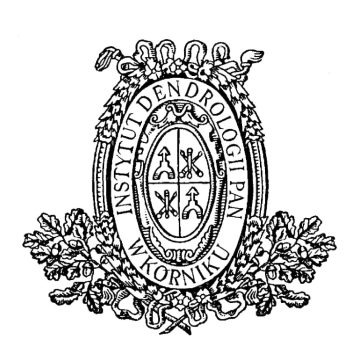 INSTYTUT DENDROLOGII      POLSKIEJ AKADEMII NAUK             62-035 KÓRNIK, ul. Parkowa 5,              tel. 61-8170-033;  fax. 61-8170-166;             www.idpan.poznan.pl      e-mail: idkornik@man.poznan.pl    OGŁOSZENIEO ZAMÓWIENIU  NA DOSTAWĘ TOWARU(zaproszenie do składania ofert)prowadzone zgodnie z regulaminem udzielania przez Instytut Dendrologii Polskiej Akademii Nauk zamówień wyłączonych ze stosowania przepisów ustawy Prawo zamówień publicznych z 11 września 2019 r. (Dz. U. z 2019 r. poz. 2019, z późn. zm.) o wartości nieprzekraczającej kwoty 130 000 zł netto. Przedmiotem postępowania jest sukcesywna dostawa w ramach zgłaszanego zapotrzebowania artykułów biurowych oraz materiałów eksploatacyjnych do drukarek i urządzeń wielofunkcyjnych  w 2023 r. dla Instytutu Dendrologii Polskiej Akademii Nauk.Opis przedmiotu zamówienia:Zadanie 1:Sukcesywna dostawa w ramach zgłaszanego zapotrzebowania artykułów biurowych dla Instytutu Dendrologii Polskiej Akademii Nauk w roku 2023, zgodnie z poniższym zestawieniem:Zadanie 2:Sukcesywna dostawa materiałów eksploatacyjnych do drukarek i urządzeń wielofunkcyjnych dla Instytutu Dendrologii Polskiej Akademii Nauk w roku 2023, w zakresie ilościowym 
i asortymencie zawartym w formularzu ofertowym (załącznik nr 1).Oferowane materiały eksploatacyjne muszą być nowe, oryginalnie fabrycznie zamknięte 
w oryginalnych opakowaniach producenta z widocznym logo producenta, bez śladów uszkodzenia i użytkowania.Dostawcy mogą zaoferować materiały eksploatacyjne dopuszczone do użytku na terenie EU 
i posiadające certyfikat CE, tych samych producentów co sprzęt użytkowany przez Zamawiającego, zaprojektowane razem ze sprzętem w celu zapewnienia optymalnej jakości wydruku, niezawodności i wydajności sprzętu lub materiały równoważne (za wyjątkiem wskazanych w formularzu ofertowym pozycji 8-11 – Zamawiający dopuszcza tylko oryginalne tonery dedykowane do urządzenia przez producenta).Za równoważne materiały eksploatacyjne, to jest innych producentów niż wymienieni 
w formularzu ofertowym, Zamawiający uznaje materiały kompatybilne ze sprzętem, do którego są zamówione, o parametrach i standardach jakościowych takich samych bądź lepszych (jakość wydruku, wydajność) od materiałów oryginalnych.Materiały eksploatacyjne równoważne nie mogą ograniczać współpracy z oprogramowaniem urządzenia monitorującym stan zasobników z tuszem lub tonerem lub liczbę wydrukowanych stron. W przypadku, gdy materiał oryginalny posiada układ elektroniczny (chip) przekazujący informacje o stanie tuszu lub tonera, oferowany materiał równoważny musi posiadać analogiczny układ, tak samo działający.Materiały eksploatacyjne równoważne muszą mieć co najmniej taką samą wydajność jak materiały eksploatacyjne produkowane przez producentów urządzeń. Na potwierdzenie wydajności oferowanych materiałów równoważnych ZAMAWIAJĄCY może zażądać od DOSTAWCY informacji z testu wydajnościowego (przeprowadzonego zgodnie z poniższymi normami dla każdego materiału równoważnego przedstawionego w ofercie) zawierającego:- informację o podmiocie przeprowadzającym test,- czytelne oznaczenie pozycji produktu z formularza ofertowego, której test dotyczy,- normę wg. której badano produkt- wynik testu.Normy dotyczące wydajności materiałów eksploatacyjnych:• ISO/IEC 19752 - norma pomiarów wydajności dla kaset z tonerem do monochromatycznych drukarek laserowych oraz do komponentów drukujących w dowolnym urządzeniu wielofunkcyjnym, które posiada cyfrową ścieżkę wydruku.• ISO/IEC 19798 - norma pomiarów wydajności dla kaset z tonerem do kolorowych drukarek laserowych oraz do komponentów drukujących w dowolnym urządzeniu wielofunkcyjnym, które posiada cyfrową ścieżkę wydruku.W przypadku zaoferowania produktu równoważnego należy wpisać nazwę producenta i kod (symbol) produktu w miejscach wykropkowanych w odpowiedniej kolumnie formularza ofertowego.W procesie produkcji materiałów eksploatacyjnych równoważnych nie mogą być naruszone prawa patentowe producentów oryginalnych tonerów.Materiały eksploatacyjne muszą posiadać naniesiony na opakowaniu opis jednoznacznie identyfikujący produkt: znak firmowy producenta, kod (symbol) produktu, model sprzętu 
do którego materiał jest przeznaczony.Nie dopuszcza się materiałów eksploatacyjnych w opakowaniach zastępczych oraz materiałów, do produkcji których użyto elementów pochodzących z demontażu, uzupełnianych bądź przerabianych.Wszystkie materiały eksploatacyjne, muszą posiadać stosowne atesty lub certyfikaty 
w zakresie bezpieczeństwa i dopuszczenia do obrotu handlowego.Dostawca gwarantuje, że zamontowanie i użytkowanie dostarczonych przez niego materiałów eksploatacyjnych nie spowoduje utraty praw gwarancji producenta danego urządzenia
i ponosi pełną odpowiedzialność za ewentualne uszkodzenia sprzętu. W przypadku gdy Dostawca dostarczy towar, którego użycie spowoduje uszkodzenie urządzenia drukującego zobowiązany będzie do odebrania urządzenia drukującego, usunięcia powstałych szkód 
i zwrotu sprawnego urządzenia drukującego Zamawiającemu na swój koszt.Termin usunięcia uszkodzeń nie może być dłuższy niż 14 dni od dnia zgłoszenia reklamacji.Zamawiający zastrzega, że podany zakres ilościowy jest zakresem szacunkowym, określonym przez Zamawiającego z należytą starannością, na potrzeby porównania ofert. Sumaryczna wartość zamówień może być niższa od wartości realizacji umowy. Zamawiający nie gwarantuje realizacji zamówienia w pełnym zakresie. Podana w ofercie łączna cena brutto nie stanowi wartości wynagrodzenia Wykonawcy, lecz służy do porównania ofert złożonych 
w postępowaniu. Ilości określone w zapytaniu ofertowym stanowią wartość szacunkową i mogą ulec zmniejszeniu lub zwiększeniu w ramach poszczególnych pozycji 
w zależności od potrzeb Zamawiającego z zastrzeżeniem, iż zmiany te nie spowodują przekroczenia kwoty przeznaczonej na realizację umowy.Termin związania ofertą – 14 dni.Termin realizacji zamówienia – sukcesywnie do 31 grudnia 2023 r.  Zamawiający dopuszcza możliwość składania ofert częściowych na poszczególne Zadania.Oferty wg wzoru stanowiącego załącznik nr 1 powinny zawierać proponowaną cenę 
na wszystkie elementy zamówienia ujęte w opisie.Cenę za wykonanie zamówienia Dostawca określi w złotych z dokładnością do dwóch miejsc po przecinku na wszystkie elementy zamówienia. Zamawiający w celu ustalenia, czy oferta zawiera rażąco niską cenę w stosunku do przedmiotu zamówienia, może zwrócić się do Wykonawcy o udzielenie w określonym terminie wyjaśnień dotyczących elementów oferty mających wpływ na wysokość ceny. Zastosowanie przez Wykonawcę stawki podatku VAT od towarów i usług niezgodnego z przepisami ustawy o podatku od towarów i usług oraz podatku akcyzowego z 11.03.2004 r. (Dz.U. 2004 Nr 54 poz. 535 z póź. zm.) spowoduje odrzucenie oferty. Cena powinna zawierać wszystkie koszty realizacji zamówienia 
w tym koszt dostawy do siedziby Zamawiającego. Jedynym kryterium wyboru oferty jest cena brutto. Za najkorzystniejszą ofertę uznana zostanie ważna oferta z najniższą ceną.Maksymalny termin dostawy zaoferowany przez Dostawcę nie może być dłuższy niż 3 dni robocze. Oferta z dłuższym terminem zostanie odrzucona przez Zamawiającego.Z Dostawcą, którego oferta zostanie uznana za najkorzystniejszą zostanie podpisana umowa wg wzoru załącznika nr 2 do ogłoszenia (dotyczy zamówienia na kwotę powyżej 15000,00 zł netto) lub zostanie wysłane pisemne zamówienie na dostawę (kwota poniżej 15000,00 zł netto). Zamawiający zastrzega sobie prawo unieważnienia postępowania bez podania przyczyny. Od tej decyzji nie przysługują środki odwoławcze.Miejsce oraz termin składania i otwarcia ofert: Oferty należy składać w zamkniętych kopertach z dopiskiem: „Oferta cenowa 
na dostawę artykułów biurowych oraz materiałów eksploatacyjnych do drukarek 
DAZ.2540.7.2023 do 30.01.2023 roku w skrzynce podawczej Instytutu - portiernia budynku A, do godz. 1000 lub przesłać pocztą elektroniczną na adres: idadmin@man.poznan.pl.Wynik postępowania zostanie ogłoszony na stronie internetowej Zamawiającego: www.idpan.poznan.pl/bip.Osobą do kontaktu w sprawie zamówienia pod względem formalno-proceduralnym  jest Damian Maciejewski tel. 796 360 310; e-mail: idadmin@man.poznan.pl 
w godzinach od 730 do 1530.Załączniki:Nr 1 wzór oferty,Nr 2 wzór umowy			       Nr 3 klauzula RODO			                                                                      Dyrektor Instytutu Dendrologii                                                                        Polskiej Akademii Nauk                                                                     prof. dr hab. inż. Andrzej M. JagodzińskiKórnik, 16.01.2023 r.Zał. nr 1do ogłoszenia o zamówieniu z 16.01.2023 r.Formularz ofertyNazwa oferenta:Adres:E-mail:Telefon kontaktowy:Dla Zadania 1Przedstawiam swoją ofertę dotyczącą ogłoszenia o zamówieniu na dostawę artykułów biurowych dla Instytutu Dendrologii Polskiej Akademii Nauk w 2023 roku.Dla Zadania 2:Przedstawiam swoją ofertę dotyczącą ogłoszenia o zamówieniu na dostawę materiałów eksploatacyjnych do drukarek i urządzeń wielofunkcyjnych dla Instytutu Dendrologii Polskiej Akademii Nauk w 2023 roku.*Zamawiający zastrzega, że podany zakres ilościowy jest zakresem szacunkowym, określonym przez Zamawiającego z należytą starannością, na potrzeby porównania ofert. Zamawiający nie gwarantuje realizacji zamówienia w pełnym zakresie. Podana w ofercie łączna cena brutto nie stanowi wartości wynagrodzenia Wykonawcy, lecz służy do porównania ofert złożonych w postępowaniu.Składając ofertę w postępowaniu o udzielenie zamówienia publicznego oświadczam, jako upoważniony reprezentant WYKONAWCY, że:nie jestem (jesteśmy) powiązany(i) z Zamawiającym i nie występuje pomiędzy nami konflikt interesów;oferowany przeze mnie (nas) przedmiot zamówienia spełnia wymagania Zamawiającego;zaoferowana cena zawiera wszystkie koszty niezbędne do należytego wykonania zamówienia;w przypadku wybrania mojej (naszej) oferty, zobowiązuję (my) się zrealizować przedmiot zamówienia zgodnie z wymaganiami opisanymi w ogłoszeniu wraz z załącznikami;przyjmuję(my) do wiadomości i akceptujemy treść Klauzuli informacyjnej Zamawiającego (RODO) Załącznik nr 3.Oświadczam, że wypełniłem obowiązki informacyjne przewidziane w art. 13 lub art. 14 RODO wobec osób fizycznych, od których dane osobowe bezpośrednio lub pośrednio pozyskałem w celu ubiegania się o udzielenie zamówienia publicznego w niniejszym postępowaniu.nie podlegam wykluczeniu z postępowania o zamówienie publiczne na podstawie art. 7 ust. 1 pkt 1 Ustawy z dnia 13.04.2022 r. o szczególnych rozwiązaniach w zakresie przeciwdziałania wspieraniu agresji na Ukrainę oraz służących ochronie bezpieczeństwa narodowego (Dz. U. z 2022 r. poz. 835).zobowiązuję się dostarczyć zamówiony asortyment do siedziby Instytutu Dendrologii Polskiej Akademii Nauk w Kórniku w terminie do 3 dni roboczych od złożenia zamówienia.Data:.………………………….podpis i pieczęć oferenta Zał. nr 2do ogłoszenia o zamówienie z 16.01.2023 r.WzórUmowa dostawy nr ….. /2023zawarta w Kórniku dnia ……………… roku pomiędzy: Instytutem Dendrologii Polskiej Akademii Nauk mającym siedzibę przy ulicy Parkowej 5, 62-035 Kórnik, reprezentowanym przez Dyrektora Instytutu - prof. dra hab. inż. Andrzeja M. Jagodzińskiego, zwanym w dalszej treści umowy ZAMAWIAJĄCYMa…………………………………………………………………………………………………… reprezentowanym przez ………………………………………………………………………….Wobec wyboru WYKONAWCY przez ZAMAWIAJĄCEGO po przeprowadzeniu postępowania w trybie ……………………………………………………..…………., strony zawierają umowę o następującej treści:§ 1. Przedmiot umowyZAMAWIAJĄCY zleca, a WYKONAWCA podejmuje dostarczyć ……….…………………… zgodnie z treścią ogłoszenia ……… ……………. z dnia ………………………. oraz  przedstawioną ofertą z dnia …………………. (zał. nr 1).§ 2. Warunki i termin dostawyDostawy następować będą sukcesywnie w ilości i asortymencie, zgodnie z zamówieniami częściowymi Zamawiającego w terminie do 31 grudnia 2023 r. Termin dostawy poszczególnego zamówienia nie dłuższy niż 3 dni robocze od złożenia zamówienia.Stosownie do postanowienia art. 431 ustawy z dnia 11 września 2019 roku Prawo zamówień publicznych (Dz. U. z 2019 roku poz. 2019 z późn. zm.) ZAMAWIAJĄCY
 i WYKONAWCA są obowiązani współdziałać przy wykonywaniu niniejszej umowy.Zamówienia będą składane mailowo,  przez upoważnionego pracownika Instytutu Dendrologii Polskiej Akademii Nauk.Dostawy odbywać się będą na ryzyko i koszt WYKONAWCY do siedziby Instytutu Dendrologii Polskiej Akademii Nauk przy ul. Parkowej 5, 62-035 Kórnik. Odpowiedzialność za dostarczenie przedmiotu zamówienia w terminie i w miejsce wskazane przez Zamawiającego ponosi WYKONAWCA.ZAMAWIAJĄCY ma prawo do złożenia reklamacji w przypadku ujawnienia przy odbiorze zamówionej częściowej partii towaru, braków ilościowych w poszczególnych opakowaniach, wad jakościowych dostarczonego towaru oraz towarów przeterminowanych lub w przypadku uszkodzenia towaru.ZAMAWIAJĄCY ma prawo do złożenia reklamacji w przypadku ujawnienia wad ukrytych towaru. Reklamacja będzie składana mailowo przez osobę upoważnioną przez Kierownika ZAMAWIAJĄCEGO w ciągu maksymalnie 7 dni od dnia dostawy partii towaru lub niezwłocznie w przypadku ujawnienia wad ukrytych.WYKONAWCA zobowiązuje się do wymiany towaru wadliwego na towar bez wad w ciągu 14 dni od otrzymania informacji o uzasadnionej reklamacji ZAMAWIAJĄCEGO.W przypadku dostarczenia towarów nie zamówionych przez ZAMAWIAJĄCEGO zostaną one zwrócone WYKONAWCY na jego koszt.§ 3. Całkowita wartość umowyZAMAWIAJĄCY oświadcza, że kwota przeznaczona na realizację umowy nie przekroczy wysokości……………. zł netto, słownie …………………………………………. złotych netto tj. …………………….. zł brutto, słownie: ………………………………………….. złotych brutto. ZAMAWIAJĄCY zobowiązany jest do zapłaty WYKONAWCY wynagrodzenia jedynie za zamówione przez siebie dostawy. § 4. Upoważnieni przedstawicieleStrony wyznaczają niniejszym swoich przedstawicieli uprawnionych do podejmowania decyzji w zakresie wyznaczonym przez § 1 tej umowy.Przedstawicielem ZAMAWIAJĄCEGO będzie ……………….Przedstawicielem WYKONAWCY będzie …………………….§ 5. Warunki płatnościZapłata nastąpi w terminie 21 dni od dnia dostarczenia faktury VAT, przelewem na rachunek bankowy WYKONAWCY wskazany w wystawionej fakturze. Warunkiem zapłaty jest sporządzenie i podpisanie przez strony tej umowy protokołu odbioru dostawy opisanej w § 1.§ 6. Zmiany postanowień umowy1. Zmiana postanowień niniejszej Umowy może nastąpić za zgodą stron wyrażoną na piśmie w formie aneksu do Umowy pod rygorem nieważności w okolicznościach wskazanych w art. 455 ustawy Pzp.2. ZAMAWIAJĄCY przewiduje zgodnie z art. 455 ustawy Pzp możliwość zmiany postanowieńUmowy w stosunku do treści oferty, na podstawie której dokonano wyboru WYKONAWCY 
i określa następujący zakres, charakter oraz warunki zmiany postanowień umowy w stosunku do treści oferty, na podstawie której dokonano wyboru WYKONAWCY:na wniosek pisemny ZAMAWIAJĄCEGO dopuszcza się zmiany w ilościach poszczególnych artykułów biurowych oraz materiałów eksploatacyjnych do drukarek 
i urządzeń wielofunkcyjnych będących przedmiotem umowy, przy zachowaniu następujących warunków:zmiana wynika z potrzeb, których nie można było przewidzieć w chwili zawarcia umowy,zmiana nie powoduje przekroczenia maksymalnej wartości umowy.na pisemny wniosek WYKONAWCY (zaakceptowany przez ZAMAWIAJĄCEGO) dopuszcza się zmiany w rodzaju poszczególnych artykułów biurowych oraz materiałów eksploatacyjnych do drukarek i urządzeń wielofunkcyjnych, przy zachowaniu następujących warunków:zmiana wynika ze zmian w konfekcjonowaniu dostarczanych artykułów przez producenta, których nie można było przewidzieć w chwili zawarcia umowy,oferowane artykuły wycofano ze sprzedaży, a proponowane zamienniki mają cechy nie gorsze niż poprzednie,zmiana nie powoduje przekroczenia maksymalnej wartości umowy.W przypadku urzędowej zmiany wysokości podatku od towarów i usług (VAT) na pisemny wniosek zainteresowanej strony, dopuszcza się wprowadzenie nowej stawki dla artykułów, których ta zmiana dotyczy.Dopuszcza się waloryzację jednostkowych cen netto poszczególnych grup asortymentowych według wskaźnika cen towarów i usług konsumpcyjnych ogółem opublikowanego przez Główny Urząd Statystyczny w Biuletynie Statystycznym GUS 
w danym miesiącu. Waloryzacja o której mowa wyżej jest dopuszczalna w razie spełnienia łącznie następujących warunków:złożenia pisemnego wniosku przez zainteresowaną stronę, przy czym każda ze stron ma prawo do dwukrotnej waloryzacji na swoją korzyść,upływu trzech miesięcy od rozpoczęcia realizacji umowy, albo od poprzedniego wniosku tej strony - jeżeli jest to druga waloryzacja,waloryzacja, o której mowa w pkt. 4 przeprowadzana będzie w następujący sposób:poprzez zastosowanie wskaźnika GUS o którym w pkt. 4 na dzień złożenia wniosku,przy pierwszej i kolejnej waloryzacji - w odniesieniu do cen z dnia złożenia wniosku.3. Zmiany umowy mogą nastąpić również w następujących okolicznościach:zaistnienia, po zawarciu umowy, przypadku siły wyższej, przez którą należy rozumieć zdarzenia zewnętrzne wobec łączącej strony więzi prawnej:charakterze zależnym od stron,którego strony nie mogły przewidzieć przed zawarciem umowy,którego nie można uniknąć, ani któremu strony nie mogły zapobiec przy zachowaniu należytej staranności, której nie można przypisać drugiej stronie,2) zmiany powszechnie obowiązujących przepisów prawa w zakresie mającym wpływ na realizację przedmiotu zamówienia lub świadczenia stron,3) gdy zaistnieje inna, niemożliwa do przewidzenia w momencie zawarcia umowy okoliczność prawna, ekonomiczna lub techniczna, za którą żadna ze stron nie ponosi odpowiedzialności, skutkująca brakiem możliwości należytego wykonania umowy, zgodnie z opisem przedmiotu zamówienia i ofertą.§ 7. Kary umowne1. Strony postanawiają, że obowiązującą formą odszkodowania będą kary umowne.2. Kary te będą naliczane w następujących przypadkach i wysokościach:2.1. WYKONAWCA zapłaci ZAMAWIAJĄCEMU kary umowne:a) w przypadku nieterminowych dostaw bądź odmowy dostaw w wysokości 0,5% wartości zamówienia netto za każdy dzień opóźnienia ponad termin określony w § 2 ust. 1 umowy. Kary umowne nie będą naliczane, gdy przyczyną nieterminowej dostawy bądź odmowy dostawy będzie wstrzymanie produkcji przedmiotu dostawy przez WYKONAWCĘ, 
a ZAMAWIAJĄCY zostanie uprzedzony o takim fakcie przez WYKONAWCĘ,b) za zwłokę w usuwaniu wad stwierdzonych przy odbiorze lub w okresie gwarancjiw wysokości 0,5% całkowitej wartości umowy, za każdy dzień zwłoki, licząc od dnia wyznaczonego lub umówionego na usunięcie tych wad.2.2. Łączna wysokość kar umownych nie może przekroczyć 10% wynagrodzenia umownego.2.3. Zamawiający zapłaci WYKONAWCY kary umowne za zwłokę w dokonaniu odbioru w wysokości 0,5% za każdy dzień zwłoki, licząc od dnia następnego po dniu, w którym odbiór miał zostać zakończony.3. Strony zastrzegają sobie prawo dochodzenia odszkodowania uzupełniającego,przekraczającego wysokość naliczonych kar umownych do wysokości rzeczywiścieponiesionej szkody.4. WYKONAWCA nie może przenosić na rzecz osób trzecich jakichkolwiek wierzytelnościwynikających lub związanych z tą umową bez pisemnej zgody ZAMAWIAJĄCEGO.§ 8. Postanowienia końcoweSprawy nieuregulowane niniejszą umową będą rozpatrywane z odpowiednim zastosowaniem postanowień Kodeksu cywilnego i ustawy Prawo zamówień publicznych. Wszelkie spory, które wynikną w związku z realizacją niniejszej umowy, będą rozstrzygane w pierwszej kolejności na drodze negocjacji. W przypadku braku osiągnięcia porozumienia sądem właściwym do rozstrzygnięcia sporów będzie sąd właściwy ze względu na siedzibę ZAMAWIAJĄCEGO. Zmiany opisane powyżej bądź uzupełnienia niniejszej umowy wymagają dla swej ważności zachowania formy pisemnej i podpisów obu stron oraz nie mogą być sprzeczne z treścią złożonej oferty przez WYKONAWCĘ§ 9. Załączniki do umowyOferta WYKONAWCY z dnia …………….. r. określająca przedmiot i wartość dostawy. Wszelkie powołane w umowie załączniki, wymienione w tym paragrafie, stanowią jej integralną część.§ 10. Klauzula RODOZgodnie z art. 13 ust. 1 i 2 rozporządzenia Parlamentu Europejskiego i Rady (2016/679 z dnia 27 kwietnia 2016 r. w sprawie ochrony osób fizycznych w związku z przetwarzaniem danych osobowych i w sprawie swobodnego przepływu takich danych oraz uchylenia dyrektywy 95/46/WE), dalej RODO informuję że:Administratorem Pani/Pana danych osobowych jest Instytut Dendrologii Polskiej Akademii Nauk z siedzibą w Kórniku przy ulicy Parkowej nr 5.W sprawach związanych z Pani/Pana danymi proszę kontaktować się z Inspektorem Ochrony Danych, kontakt pisemny za pomocą poczty tradycyjnej na adres Instytut Dendrologii PAN ul. Parkowa 5, 62-035 Kórnik lub pocztą elektroniczną na adres email: iod.idpan@man.poznan.pl.Pani/Pana dane osobowe przetwarzane będą na podstawie art. 6 ust. 1 lit. c RODO w celu prowadzenia przedmiotowego postępowania o udzielenie zamówienia publicznego oraz zawarcia umowy, a podstawą prawną ich przetwarzania jest obowiązek prawny stosowania sformalizowanych procedur udzielania zamówień publicznych spoczywający 
na Zamawiającym.Obiorcami Pani/Pana danych osobowych będą osoby lub podmioty, którym udostępniona zostanie dokumentacja postępowania w oparciu o art. 18 oraz art. 74 ustawy Pzp.Pani/Pana dane osobowe będą przechowywane, zgodnie z art. 78 ust. 1 ustawy Pzp, przez okres 4 lat od dnia zakończenia postępowania o udzielenie zamówienia, a jeżeli czas trwania umowy przekracza 4 lata, okres przechowywania obejmuje cały czas trwania umowy.Obowiązek podania przez Panią/Pana danych osobowych bezpośrednio Pani/Pana dotyczących jest wymogiem ustawowym określonym w przepisach ustawy Pzp, związanym z udziałem w postępowaniu o udzielenie zamówienia publicznego, konsekwencje niepodania określonych danych wynikają z ustawy Pzp.W odniesieniu do Pani/Pana danych osobowych decyzje nie będą podejmowane w sposób zautomatyzowany, stosowanie do art. 22 RODO;Posiada Pan/Pani:− na podstawie art. 15 RODO prawo dostępu do danych osobowych Pani/Pana dotyczących;− na podstawie art. 16 RODO prawo do sprostowania lub uzupełnienia Pani/Pana danych osobowych, przy czym skorzystanie z prawa do sprostowania lub uzupełnienia nie może skutkować zmianą wyniku postępowania o udzielenie zamówienia publicznego ani zmianą postanowień umowy w zakresie niezgodnym z ustawą Pzp oraz nie może naruszać integralności protokołu oraz jego załączników;− na podstawie art. 18 RODO prawo żądania od administratora ograniczenia przetwarzania danych osobowych z zastrzeżeniem przypadków, o których mowa w art. 18 ust. 2 RODO, przy czym prawo do ograniczenia przetwarzania nie ma zastosowania w odniesieniu 
do przechowywania, w celu zapewnienia korzystania ze środków ochrony prawnej lub w celu ochrony praw innej osoby fizycznej lub prawnej, lub z uwagi na ważne względy interesu publicznego Unii Europejskiej lub państwa członkowskiego, a także nie ogranicza przetwarzania danych osobowych do czasu zakończenia postępowania o udzielenie zamówienia;− prawo do wniesienia skargi do Prezesa Urzędu Ochrony Danych Osobowych, gdy uzna Pani/Pan, że przetwarzanie danych osobowych Pani/Pana dotyczących narusza przepisy RODO.nie przysługuje Pani/Panu:− w związku z art. 17 ust. 3 lit. b, d lub e RODO prawo do usunięcia danych osobowych;− prawo do przenoszenia danych osobowych, o którym mowa w art. 20 RODO;− na podstawie art. 21 RODO prawo sprzeciwu, wobec przetwarzania danych osobowych, gdyż podstawą prawną przetwarzania Pani/Pana danych osobowych jest art. 6 ust. 1 lit. c RODO.Jednocześnie Zamawiający przypomina o ciążącym na Pani/Panu obowiązku informacyjnym wynikającym z art. 14 ROD O względem osób fizycznych, których dane przekazane zostaną Zamawiającemu w związku z prowadzonym postępowaniem i które Zamawiający pośrednio pozyska od Wykonawcy biorącego udział w postępowaniu, chyba że ma zastosowanie 
co najmniej jedno z włączeń, o których mowa w art. 14 ust. 5 RODO.§ 11. Egzemplarze umowyUmowa niniejsza została sporządzona w dwóch jednobrzmiących egzemplarzach, po jednym dla każdej ze stron.ZAMAWIAJĄCY                                      	     WYKONAWCAZał. nr 3	do ogłoszenia o zamówienie z 16.01.2023 r.Klauzula informacyjna z art. 13 RODO do zastosowania przez Zamawiających w celu związanym z postępowaniem o udzielenie zamówienia publicznegoZgodnie z art. 13 ust. 1 i 2 rozporządzenia Parlamentu Europejskiego i Rady (2016/679 z dnia 27 kwietnia 2016 r. w sprawie ochrony osób fizycznych w związku z przetwarzaniem danych osobowych i w sprawie swobodnego przepływu takich danych oraz uchylenia dyrektywy 95/46/WE), dalej RODO informuję że:1. Administratorem Pani/Pana danych osobowych jest Instytut Dendrologii Polskiej Akademii Nauk z siedzibą w Kórniku przy ulicy Parkowej nr 5.2. W sprawach związanych z Pani/Pana danymi proszę kontaktować się z Inspektorem Ochrony Danych, kontakt pisemny za pomocą poczty tradycyjnej na adres Instytut Dendrologii PAN 
ul. Parkowa 5, 62-035 Kórnik lub pocztą elektroniczną na adres email: iod.idpan@man.poznan.pl.3. Pani/Pana dane osobowe przetwarzane będą na podstawie art. 6 ust. 1 lit. c RODO w celu prowadzenia przedmiotowego postępowania o udzielenie zamówienia publicznego oraz zawarcia umowy, a podstawą prawną ich przetwarzania jest obowiązek prawny stosowania sformalizowanych procedur udzielania zamówień publicznych spoczywający na Zamawiającym.4. Obiorcami Pani/Pana danych osobowych będą osoby lub podmioty, którym udostępniona zostanie dokumentacja postępowania w oparciu o art. 18 oraz art. 74 ustawy Pzp.5. Pani/Pana dane osobowe będą przechowywane, zgodnie z art. 78 ust. 1 ustawy Pzp, przez okres 4 lat od dnia zakończenia postępowania o udzielenie zamówienia, a jeżeli czas trwania umowy przekracza 4 lata, okres przechowywania obejmuje cały czas trwania umowy.6. Obowiązek podania przez Panią/Pana danych osobowych bezpośrednio Pani/Pana dotyczących jest wymogiem ustawowym określonym w przepisach ustawy Pzp, związanym
 z udziałem w postępowaniu o udzielenie zamówienia publicznego, konsekwencje niepodania określonych danych wynikają z ustawy Pzp.7. W odniesieniu do Pani/Pana danych osobowych decyzje nie będą podejmowane w sposób zautomatyzowany, stosowanie do art. 22 RODO;8. Posiada Pan/Pani:− na podstawie art. 15 RODO prawo dostępu do danych osobowych Pani/Pana dotyczących;− na podstawie art. 16 RODO prawo do sprostowania lub uzupełnienia Pani/Pana danych osobowych, przy czym skorzystanie z prawa do sprostowania lub uzupełnienia nie może skutkować zmianą wyniku postępowania o udzielenie zamówienia publicznego ani zmianą postanowień umowy w zakresie niezgodnym z ustawą Pzp oraz nie może naruszać integralności protokołu oraz jego załączników;− na podstawie art. 18 RODO prawo żądania od administratora ograniczenia przetwarzania danych osobowych z zastrzeżeniem przypadków, o których mowa w art. 18 ust. 2 RODO, przy czym prawo do ograniczenia przetwarzania nie ma zastosowania w odniesieniu do przechowywania, w celu zapewnienia korzystania ze środków ochrony prawnej lub w celu ochrony praw innej osoby fizycznej lub prawnej, lub z uwagi na ważne względy interesu publicznego Unii Europejskiej lub państwa członkowskiego, a także nie ogranicza przetwarzania danych osobowych do czasu zakończenia postępowania o udzielenie zamówienia;− prawo do wniesienia skargi do Prezesa Urzędu Ochrony Danych Osobowych, gdy uzna Pani/Pan, że przetwarzanie danych osobowych Pani/Pana dotyczących narusza przepisy RODO.9. Nie przysługuje Pani/Panu:− w związku z art. 17 ust. 3 lit. b, d lub e RODO prawo do usunięcia danych osobowych;− prawo do przenoszenia danych osobowych, o którym mowa w art. 20 RODO;− na podstawie art. 21 RODO prawo sprzeciwu, wobec przetwarzania danych osobowych, gdyż podstawą prawną przetwarzania Pani/Pana danych osobowych jest art. 6 ust. 1 lit. c RODO.Jednocześnie Zamawiający przypomina o ciążącym na Pani/Panu obowiązku informacyjnym wynikającym z art. 14 ROD O względem osób fizycznych, których dane przekazane zostaną Zamawiającemu w związku z prowadzonym postępowaniem i które Zamawiający pośrednio pozyska od Wykonawcy biorącego udział w postępowaniu, chyba że ma zastosowanie co najmniej jedno z włączeń, o których mowa w art. 14 ust. 5 RODO.LpPrzedmiot zamówienia*Szacunkowa ilość1.Papier ksero A4 POLLUX klasa B+ gramatura 80Gjednostka sprzedaży: opakowanie 500 arkuszy A46982.Papier ksero A3 POLLUX klasa B+ gramatura 80Gjednostka sprzedaży: opakowanie 500 arkuszy A3103.Dziennik korespondencyjny, A4, 96Kjednostka sprzedaży: 1 sztuka34.Długopis żelowy czerwony, zielony
jednostka sprzedaży: 1 sztuka205.Długopis Cienkopis kulkowy Uni UB-150 niebieski, czarnyjednostka sprzedaży: 1 sztuka2356.Pióro kulkowe PENTEL BL77 ENERGEL, kolor niebieski, czarnygrubość końcówki: 0,7 mmjednostka sprzedaży: 1 sztuka107.Wkład Pentel EnerGel LR7 kolor niebieski, czarnyjednostka sprzedaży: 1 sztuka308.Długopis kulkowy SXN-101-07 niebieskijednostka sprzedaży: 1 sztuka109.Pióro kulkowe PENTEL BL75 ENERGEL, kolor niebieski, czarny grubość końcówki: 0,5 mmjednostka sprzedaży: 1 sztuka2010.Segregator A4/75 mm różne koloryjednostka sprzedaży: 1 sztuka4511.Ołówek HB średnica grafitu: 2 mm sześciokątny, drewniany,z gumką, jednostka sprzedaży: 1 sztuka10612.Marker permanentny HERLITZ Colli – Marker grubość kreski 1-4 mm czarny, czerwony okrągły,jednostka sprzedaży: 1 sztuka11013.Marker do CD Staedtler, Lumocolor M, F, Sjednostka sprzedaży: 1 sztuka8014.Segregator A4/45 mm różne kolory,jednostka sprzedaży: 1 sztuka3015.Ofertówka „L” 0,15 A4zgrzana w literę L posiadająca boczną preformację, jednostka sprzedaży: op. 25 szt.2416.Koszulki, obwoluty groszkowe 100 szt.format: A4, sposób otwierania: od góry1117.Etykiety samoprzylepne A4jednostka sprzedaży: opakowanie 100 arkuszy218.Folia laminacyjna do laminowania A4 80 mic jednostka sprzedaży: 100 kpl. (na 100 kartek)119.Folia laminacyjna do laminowania A5 80 mic jednostka sprzedaży: 100 kpl. (na 100 kartek)120.Skoroszyt A4 PCV miękki przednia strona przeźroczysta grzbiet umożliwiający wpięcie całego skoroszytu do segregatorajednostka sprzedaży: 1 sztuka29021.Segregator A4/80 Herlitz Q-file, wyposażony w klasyczny mechanizm dźwigniowy
 i listwę zaciskową, grzbiet 80 mm, wymienna etykieta grzbietowa, jednostka sprzedaży: 1 sztuka17022.Segregator A4/50 Herlitz Q-file, wyposażony w klasyczny mechanizm dźwigniowy
 i listwę zaciskową, grzbiet 50 mm, wymienna etykieta grzbietowa, jednostka sprzedaży: 1 sztuka9023.Teczka z gumką A4 biała wykonana ze sztywnego kartonu wyposażona w 3 zakładki zapobiegające wysypywaniu się zawartościjednostka sprzedaży: 1 sztuka21124.Ołówek automatyczny Pentel 0,5 mmjednostka sprzedaży: 1 sztuka1225.Fastykuła z tektury litej A4 (teczka do archiwizacji) wymiar tasiemki: szerokość 5 mm, długość 100 mmjednostka sprzedaży: opakowanie 25 szt.6026.Notes samoprzylepny 76x76 mmbloczek 100 kartkowykolor karteczek: żółty56 27.Karteczki białe 89x89x89mmkostka nieklejona w pudełku plastikowymilość karteczek: 700 +/- 3%1028.Segregator A4/40 mmjednostka sprzedaży: 1 sztuka1029.Znaczniki samoprzylepne (zakładki indeksujące) 20x50 mmmiks 4 kolorów po 40 kartek3030.Zakładki indeksujące ZI-14 plastikowejednostka sprzedaży: opakowanie - 1 sztuka1031.Przekładki do segregatora 1/3 A4, różnokolorowe, kartonowe jednostka sprzedaży op.100 szt.1032.Korektor w taśmie TOMA  TO-012 taśma: 8m/5mmjednostka sprzedaży: 1 sztuka5533.Klej w sztyfcie 35 g. Glue Stick Amosjednostka sprzedaży: 1 sztuka2034.Linijka plastikowa 20cmjednostka sprzedaży: 1 sztuka1035.Zszywacz Novus B3 FC możliwość zszycia do 30 kartek, rodzaj zszywek: 24/6 lub 26/6jednostka sprzedaży: 1 sztuka536.Dziurkacz Novus B225 możliwość dziurkowania: do 25 arkuszy papieru (80 g/m2)jednostka sprzedaży: 1 sztuka237.Spinacze biurowe 28 mmjednostka sprzedaży: opakowanie 100 szt.2538.Zszywki biurowe rozmiar 24/6 jednostka sprzedaży: opakowanie 1000 sztuk7039.Bateria Alkaliczna Panasonic AA LR6 jednostka sprzedaży: opakowanie 4 sztuki5040.Bateria Alkaliczna Panasonic AAA LR03 jednostka sprzedaży: opakowanie 4 sztuki4041.Bateria Alkaliczna Panasonic LR14jednostka sprzedaży: opakowanie 2 sztuki2042.Koperta biała C6 samozamykająca, z paskiem HK, po długim bokujednostka sprzedaży: opakowanie 500 sztuk2043.Koperta biała C4 samozamykająca, z paskiem HK, po krótkim bokujednostka sprzedaży: opakowanie 500 sztuk1044.Zakreślacz fluorescencyjny, różne koloryjednostka sprzedaży: 1 sztuka4045.Tusz do pieczątek, zielony i czarnyjednostka sprzedaży: 1 sztuka846.Zeszyt w kratkę, A5, miękka oprawa, 60 kartekjednostka sprzedaży: 1 sztuka2047.Zeszyt w kratkę, A4, twarda oprawa, 96 kartekjednostka sprzedaży: 1 sztuka2048.Zeszyt w kratkę, A4, miękka oprawa, 96 kartek jednostka sprzedaży: 1 sztuka1049.Zeszyt w kratkę, A5, twarda oprawa, 96 kartekjednostka sprzedaży: 1 sztuka1050.Taśma pakowa 48mm x 50m przezroczystajednostka sprzedaży: 1 rolka1051.Taśma klejąca biurowa przezroczysta 18 mm x 20 mjednostka sprzedaży: 1 rolka1052.Koperty bąbelkowe K/20jednostka sprzedaży: 1 sztuka1053.Koperty 162x229 mm, zamykane po krótkim bokujednostka sprzedaży: 1 sztuka100054.Koperty 75x130 mm, zamykane po krótkim bokujednostka sprzedaży: 1 sztuka100055.Koperty 80x60 mm, zamykane po krótkim bokujednostka sprzedaży: 1 sztuka100056.Koperty bąbelkowe H/18jednostka sprzedaży: 1 sztuka 1057.Gumka do mazania np. Gumka do mazania Pentel ZEH 05jednostka sprzedaży: 1 sztuka1558.PZ przyjęcie materiałów z zewnątrz 1/3 A4 352-8jednostka sprzedaży: 1 sztuka1059.RW Pobranie materiałów wewnętrzne 1/3 A4 wielokopiajednostka sprzedaży: 1 sztuka1060.Wniosek o zaliczkę A6jednostka sprzedaży: 1 sztuka561.Temperówka z pojemnikiemjednostka sprzedaży: 1 sztuka862.DRUK 439-1 Polecenie księgowania A4jednostka sprzedaży: 1 sztuka1063.Polecenie księgowania A5 poziomo 439-3jednostka sprzedaży: 1 sztuka2064.Kalkulator Citizen SDC-888Xjednostka sprzedaży: 1 sztuka365.Rozszywaczjednostka sprzedaży: 1 sztuka366.Blok makulaturowy A4, 100K
jednostka sprzedaży: 1 sztuka367.Blok makulaturowy A5, 100K
jednostka sprzedaży: 1 sztuka368.Polecenie wyjazdu służbowego A5 offset 505-3 jednostka sprzedaży: 1 sztuka10069.Długopis BEIFA KP1015 na łańcuszkujednostka sprzedaży: 1 sztuka570.Papier pakowy szary 100x130 cm, 80g/m2,jednostka sprzedaży: 1 rolka2071.Nożyczki biurowejednostka sprzedaży: 1 sztuka1072.Klipsy biurowe 19 mm jednostka sprzedaży: 1 opakowanie – 12 szt.573.Klipsy biurowe 25 mmjednostka sprzedaży: 1 opakowanie – 12 szt.574.Klipsy biurowe 32 mmjednostka sprzedaży: 1 opakowanie – 12 szt. 575.Pudełko na spinacze z magnesemjednostka sprzedaży: 1 sztuka376.Markery do tablicy suchościeralnejjednostka sprzedaży: 1 sztuka1077.Wkład do cienkopisu PENTEL BLN75 LRN5 czarny, niebieskijednostka sprzedaży: 1 sztuka2078.Płyty CDjednostka sprzedaży: 1 sztuka3079.Segregator A4/2 FCK (grzbiet 3 cm)jednostka sprzedaży: 1 sztuka4080.Marker dwustronny CD Marker TO-320 TOMAjednostka sprzedaży: 1 sztuka2081.Nożyk do papieru,jednostka sprzedaży: 1 sztuka382.Spinacze biurowe kolorowe 28 mmjednostka sprzedaży: opakowanie 100 sztuk3083.Papier ksero A4, gramatura 120g/m2jednostka sprzedaży: opakowanie 250 arkuszy A4484.Rysiki do ołówka B lub 2B 0,5 mmjednostka sprzedaży: opakowanie 12 szt.1085.Teczki z gumką A4 kolorowe,jednostka sprzedaży: 1 sztuka22086.Etykiety samoprzylepne 2x4 cm,jednostka sprzedaży: opakowanie 100 sztuk5087.Koperty bąbelkowe CD AirProjednostka sprzedaży: 1 sztuka3088.Koperty bąbelkowe I/19jednostka sprzedaży: 1 sztuka1089.Rolka termiczna do kasy fiskalnej 57x18jednostka sprzedaży: opakowanie 10 szt.1590.Rolka termiczna do kasy fiskalnej 57x30jednostka sprzedaży: opakowanie 10 szt.1591.Szary papier żeberkowany 70 g/m2jednostka sprzedaży: 1 kg80Lp.Nazwa  produktuSymbol producentaWydajność  minimalna(strony)Liczba ogółem (l)Lp.Nazwa  produktuSymbol producentaWydajność  minimalna(strony)Liczba ogółem (l)Toner do drukarki HP LaserJet Pro MFP M125aHP 83A (CF283A) (Czarny)15007Toner do drukarki HP LaserJet P2055dnCE505A(HP 05A) czarny23004Toner do drukarki OKI C84346471104K (zestaw)70004Toner do drukarki Kyocera FS 1118 MFPTK-18 (czarny)72002Toner do drukarki HP LaserJet Pro P1606 DNHP 78A (CE278A)21008Toner do urządzenia Ricoh MPC3001Ricoh C3001 (841424, 842047) (Czarny)2200012Toner do urządzenia Ricoh MPC3001Ricoh  841427 / 842046 C160008Toner do urządzenia Ricoh MPC3001Ricoh 841426 / 842045 M160008Toner do urządzenia Ricoh MPC3001Ricoh 841425 / 842044 / 841421 Y160008Toner do drukarki HP Color LaserJet CP 1515HP 125A (komplet)14006Toner do drukarki HP Color LaserJet  MFP M277nCF400A (HP 201A) Czarny15002Toner do drukarki HP Color LaserJet  MFP M277nCF401A (HP 201A) Niebieski14001Toner do drukarki HP Color LaserJet  MFP M277nCF402A (HP 201A) Żółty14001Toner do drukarki HP Color LaserJet  MFP M277nCF403A (HP 201A) Purpurowy14001Toner do drukarki HP Color LaserJet Pro MFP M283fdwHP 207A (Czarny)13503Toner do drukarki HP Color LaserJet Pro MFP M283fdwHP 207A (Cyan)12503Toner do drukarki HP Color LaserJet Pro MFP M283fdwHP 207A (Magenta)12503Toner do drukarki HP Color LaserJet Pro MFP M283fdwHP 207A (Żółty)12503Toner do drukarki Lexmark MB2236adwUnison B220Z00 (Czarny)12004Toner do drukarki HP Deskjet Ink Advantage 3545 HP 650 (CZ101AE) Czarny36010Toner do drukarki HP Deskjet Ink Advantage 3545 HP 650 (CZ102AE) kolor2005Toner do drukarki Lexmark cs72574C2SKO) czarny70001Toner do drukarki Lexmark cs728Lexmark 75B20KO (czarny)130003Bęben drukarki Brother HL-2270DWDR2200 (Czarny)120004Toner do drukarki Brother HL-L2300DTN-2320 (Czarny)12005Toner do drukarki HP LaserJet 1200 seriesHP 15A (Czarny)25002Toner do drukarki Brother
MFC-L5750DW
TN-3480 (czarny)80005Toner do drukarki Lexmark MC2425Lexmark C232 (C2320KO) czarny10001Toner do drukarki HP LaserJet P1102HP 85A(CE285A) czarny16006Toner do drukarki HP LaserJet  P1005HP CB 435A (35A) czarny15003Toner do drukarki XEROX Phaser 3260XEROX 106R0277815005Toner do drukarki Laser Jet Pro MFP M426 dwHP26A (CF226A) czarny31004Toner do drukarki HP COLOR LASER JET PRO MFP M477 fdnPremium do HP 410A(CF410A) czarny23001Toner do drukarki HP COLOR LASER JET PRO MFP M477 fdnPremium do HP410A(CF411A)cyan23001Toner do drukarki HP COLOR LASER JET PRO MFP M477 fdnPremium do HP410A(CF413A)magenta23001Toner do drukarki HP COLOR LASER JET PRO MFP M477 fdnPremium do HP410A(CF412A)yellow23001Toner do drukarki Ricoh Aficio MPC2000RICOH 1060 (885098/885274) czarny430002Toner do drukarki Ricoh Aficio MPC2000RICOH MPC2000 (888643/884949) cyan150002Toner do drukarki Ricoh Aficio MPC2000RICOH MPC2000 (888642/884948) magenta150002Toner do drukarki Ricoh Aficio MPC2000RICOH MPC2000 (888641/884947) yellow150002Toner do drukarki Hp Deskjet 9800Hp 338 (C8765EE) czarny4508Toner do drukarki M 3875FW ProXpressMLT-D204S(SU938A)czarny30002Toner do drukarki HP LaserJet 1020HP 12A Q2612Aczarny20004Toner do drukarki HP Color LaserJet CP1215HP 125A CB 540Aczarny22001Toner do drukarki HP Color LaserJet
 M 203dwCF 230XHP 30Xczarny35001Toner do drukarki HP LaserJet 1012Q2612Aczarny25001Toner do drukarki HP LaserJet P102212A 2k Q2612A20001Toner do drukarki HP Officejet Pro 8610Zestaw tuszy HP 950 XL/HP 951 XL(C2P43A)15001Toner do drukarki LaserJet Pro M203dnCF230X(HP30X)czarny35009Toner do drukarki XEROX WorkCentre 3025V_NIXerox 106R02773czarny15009Toner do drukarki Brother
 DCP-B7520DW
TN-B02320009Lp.Przedmiot zamówienia*Cena jednostkowa brutto (cj)Szacunkowa ilość (si)Wartość brutto(cj x si)1.Papier ksero A4 POLLUX klasa B+ gramatura 80Gjednostka sprzedaży: opakowanie 500 arkuszy A46982.Papier ksero A3 POLLUX klasa B+ gramatura 80Gjednostka sprzedaży: opakowanie 500 arkuszy A3103.Dziennik korespondencyjny, A4, 96Kjednostka sprzedaży: 1 sztuka34.Długopis żelowy czerwony, zielony
 jednostka sprzedaży: 1 sztuka205.Długopis Cienkopis kulkowy Uni UB-150 niebieski, czarnyjednostka sprzedaży: 1 sztuka2356.Pióro kulkowe PENTEL BL77 ENERGEL, kolor niebieski, czarnygrubość końcówki: 0,7 mmjednostka sprzedaży: 1 sztuka107.Wkład Pentel EnerGel LR7 kolor niebieski, czarnyjednostka sprzedaży: 1 sztuka308.Długopis kulkowy SXN-101-07 niebieskijednostka sprzedaży: 1 sztuka109.Pióro kulkowe PENTEL BL75 ENERGEL, kolor niebieski, czarny grubość końcówki: 0,5 mmjednostka sprzedaży: 1 sztuka2010.Segregator A4/75 mm różne koloryjednostka sprzedaży: 1 sztuka4511.Ołówek HB średnica grafitu: 2 mm sześciokątny, drewniany z gumką, jednostka sprzedaży: 1 sztuka10612.Marker permanentny HERLITZ Colli – Marker grubość kreski 1-4 mm czarny, czerwony okrągły,jednostka sprzedaży: 1 sztuka11013.Marker do CD Staedtler, Lumocolor M, F, Sjednostka sprzedaży: 1 sztuka8014.Segregator A4/45 mm różne kolory,jednostka sprzedaży: 1 sztuka3015.Ofertówka „L” 0,15 A4zgrzana w literę L posiadająca boczną preformację, jednostka sprzedaży: op. 25 szt.2416.Koszulki, obwoluty groszkowe 100 szt.format: A4, sposób otwierania: od góry1117.Etykiety samoprzylepne A4jednostka sprzedaży: opakowanie 100 arkuszy218.Folia laminacyjna do laminowania A4 80 mic jednostka sprzedaży: 100 kpl. (na 100 kartek)119.Folia laminacyjna do laminowania A5 80 mic jednostka sprzedaży: 100 kpl. (na 100 kartek)120.Skoroszyt A4 PCV miękki przednia strona przeźroczysta grzbiet umożliwiający wpięcie całego skoroszytu do segregatorajednostka sprzedaży: 1 sztuka29021.Segregator A4/80 Herlitz Q-file, wyposażony w klasyczny mechanizm dźwigniowy
 i listwę zaciskową, grzbiet 80 mm, wymienna etykieta grzbietowa, jednostka sprzedaży: 1 sztuka17022.Segregator A4/50 Herlitz Q-file, wyposażony w klasyczny mechanizm dźwigniowy
 i listwę zaciskową, grzbiet 50 mm, wymienna etykieta grzbietowa, jednostka sprzedaży: 1 sztuka9023.Teczka z gumką A4 biała wykonana ze sztywnego kartonu wyposażona w 3 zakładki zapobiegające wysypywaniu się zawartościjednostka sprzedaży: 1 sztuka21124.Ołówek automatyczny Pentel 0,5 mmjednostka sprzedaży: 1 sztuka1225.Fastykuła z tektury litej A4 (teczka do archiwizacji) wymiar tasiemki: szerokość 5 mm, długość 100 mmjednostka sprzedaży: opakowanie 25 szt.6026.Notes samoprzylepny 76x76 mmbloczek 100 kartkowykolor karteczek: żółty56 27.Karteczki białe 89x89x89mmkostka nieklejona w pudełku plastikowymilość karteczek: 700 +/- 3%1028.Segregator A4/40 mmjednostka sprzedaży: 1 sztuka1029.Znaczniki samoprzylepne (zakładki indeksujące) 20x50 mmmiks 4 kolorów po 40 kartek3030.Zakładki indeksujące ZI-14 plastikowejednostka sprzedaży: opakowanie - 1 sztuka1031.Przekładki do segregatora 1/3 A4, różnokolorowe, kartonowe jednostka sprzedaży op.100 szt.1032.Korektor w taśmie TOMA  TO-012 taśma: 8m/5mmjednostka sprzedaży: 1 sztuka5533.Klej w sztyfcie 35 g. Glue Stick Amosjednostka sprzedaży: 1 sztuka2034.Linijka plastikowa 20cmjednostka sprzedaży: 1 sztuka1035.Zszywacz Novus B3 FC możliwość zszycia do 30 kartek, rodzaj zszywek: 24/6 lub 26/6jednostka sprzedaży: 1 sztuka536.Dziurkacz Novus B225 możliwość dziurkowania: do 25 arkuszy papieru (80 g/m2)jednostka sprzedaży: 1 sztuka237.Spinacze biurowe 28 mmjednostka sprzedaży: opakowanie 100 szt.2538.Zszywki biurowe rozmiar 24/6 jednostka sprzedaży: opakowanie 1000 sztuk7039.Bateria Alkaliczna Panasonic AA LR6 jednostka sprzedaży: opakowanie 4 sztuki5040.Bateria Alkaliczna Panasonic AAA LR03 jednostka sprzedaży: opakowanie 4 sztuki4041.Bateria Alkaliczna Panasonic LR14jednostka sprzedaży: opakowanie 2 sztuki2042.Koperta biała C6 samozamykająca, z paskiem HK, po długim bokujednostka sprzedaży: opakowanie 500 sztuk2043.Koperta biała C4 samozamykająca, z paskiem HK, po krótkim bokujednostka sprzedaży: opakowanie 500 sztuk1044.Zakreślacz fluorescencyjny, różne koloryjednostka sprzedaży: 1 sztuka4045.Tusz do pieczątek, zielony i czarnyjednostka sprzedaży: 1 sztuka846.Zeszyt w kratkę, A5, miękka oprawa, 60 kartekjednostka sprzedaży: 1 sztuka2047.Zeszyt w kratkę, A4, twarda oprawa, 96 kartekjednostka sprzedaży: 1 sztuka2048.Zeszyt w kratkę, A4, miękka oprawa, 96 kartek jednostka sprzedaży: 1 sztuka1049.Zeszyt w kratkę, A5, twarda oprawa, 96 kartekjednostka sprzedaży: 1 sztuka1050.Taśma pakowa 48mm x 50m przezroczystajednostka sprzedaży: 1 rolka1051.Taśma klejąca biurowa przezroczysta 18 mm x 20 mjednostka sprzedaży: 1 rolka1052.Koperty bąbelkowe K/20jednostka sprzedaży: 1 sztuka1053.Koperty 162x229 mm, zamykane po krótkim bokujednostka sprzedaży: 1 sztuka100054.Koperty 75x130 mm, zamykane po krótkim bokujednostka sprzedaży: 1 sztuka100055.Koperty 80x60 mm, zamykane po krótkim bokujednostka sprzedaży: 1 sztuka100056.Koperty bąbelkowe H/18jednostka sprzedaży: 1 sztuka 1057.Gumka do mazania np. Gumka do mazania Pentel ZEH 05jednostka sprzedaży: 1 sztuka1558.PZ przyjęcie materiałów z zewnątrz 1/3 A4 352-8jednostka sprzedaży: 1 sztuka1059.RW Pobranie materiałów wewnętrzne 1/3 A4 wielokopiajednostka sprzedaży: 1 sztuka1060.Wniosek o zaliczkę A6jednostka sprzedaży: 1 sztuka561.Temperówka z pojemnikiemjednostka sprzedaży: 1 sztuka862.DRUK 439-1 Polecenie księgowania A4jednostka sprzedaży: 1 sztuka1063.Polecenie księgowania A5 poziomo 439-3jednostka sprzedaży: 1 sztuka2064.Kalkulator Citizen SDC-888Xjednostka sprzedaży: 1 sztuka365.Rozszywaczjednostka sprzedaży: 1 sztuka366.Blok makulaturowy A4, 100K
jednostka sprzedaży: 1 sztuka367.Blok makulaturowy A5, 100K
jednostka sprzedaży: 1 sztuka368.Polecenie wyjazdu służbowego A5 offset 505-3 jednostka sprzedaży: 1 sztuka10069.Długopis BEIFA KP1015 na łańcuszkujednostka sprzedaży: 1 sztuka570.Papier pakowy szary 100x130 cm, 80g/m2,jednostka sprzedaży: 1 rolka2071.Nożyczki biurowejednostka sprzedaży: 1 sztuka1072.Klipsy biurowe 19 mm jednostka sprzedaży: 1 opakowanie – 12 szt.573.Klipsy biurowe 25 mmjednostka sprzedaży: 1 opakowanie – 12 szt.574.Klipsy biurowe 32 mmjednostka sprzedaży: 1 opakowanie – 12 szt. 575.Pudełko na spinacze z magnesemjednostka sprzedaży: 1 sztuka376.Markery do tablicy suchościeralnejjednostka sprzedaży: 1 sztuka1077.Wkład do cienkopisu PENTEL BLN75 LRN5 czarny, niebieskijednostka sprzedaży: 1 sztuka2078.Płyty CDjednostka sprzedaży: 1 sztuka3079.Segregator A4/2 FCK (grzbiet 3 cm)jednostka sprzedaży: 1 sztuka4080.Marker dwustronny CD Marker TO-320 TOMAjednostka sprzedaży: 1 sztuka2081.Nożyk do papieru,jednostka sprzedaży: 1 sztuka382.Spinacze biurowe kolorowe 28 mmjednostka sprzedaży: opakowanie 100 sztuk3083.Papier ksero A4, gramatura 120g/m2jednostka sprzedaży: opakowanie 250 arkuszy A4484.Rysiki do ołówka B lub 2B 0,5 mmjednostka sprzedaży: opakowanie 12 szt.1085.Teczki z gumką A4 kolorowe,jednostka sprzedaży: 1 sztuka22086.Etykiety samoprzylepne 2x4 cm,jednostka sprzedaży: opakowanie 100 sztuk5087.Koperty bąbelkowe CD AirProjednostka sprzedaży: 1 sztuka3088.Koperty bąbelkowe I/19jednostka sprzedaży: 1 sztuka1089.Rolka termiczna do kasy fiskalnej 57x18jednostka sprzedaży: opakowanie 10 szt.1590.Rolka termiczna do kasy fiskalnej 57x30jednostka sprzedaży: opakowanie 10 szt.1591.Szary papier żeberkowany 70 g/m2jednostka sprzedaży: 1 kg80SUMASUMASUMALp.Nazwa  produktu(nazwa i kod – uzupełnić w przypadku produktu równoważnego)Symbol producentaWydajność  minimalna(strony)Cena jednostkowa brutto (c.j)Liczba ogółem (l)Wartość brutto(c.j x l)1.Toner do drukarki HP LaserJet Pro MFP M125anazwa producenta:………………kod (symbol):……………….HP 83A (CF283A) (Czarny)150072.Toner do drukarki HP LaserJet P2055dnnazwa producenta:………………kod (symbol):……………….CE505A(HP 05A) czarny230043.Toner do drukarki OKI C843nazwa producenta:………………kod (symbol):……………….46471104K (zestaw)700044.Toner do drukarki Kyocera FS 1118 MFPnazwa producenta:………………kod (symbol):……………….TK-18 (czarny)720025.Toner do drukarki HP LaserJet Pro P1606 DNnazwa producenta:………………kod (symbol):……………….HP 78A (CE278A)210086.Toner do urządzenia Ricoh MPC3001tylko oryginalny toner od producenta urządzeniaRicoh C3001 (841424, 842047) (Czarny)22000127.Toner do urządzenia Ricoh MPC3001tylko oryginalny toner od producenta urządzeniaRicoh  841427 / 842046 C1600088.Toner do urządzenia Ricoh MPC3001tylko oryginalny toner od producenta urządzeniaRicoh 841426 / 842045 M1600089.Toner do urządzenia Ricoh MPC3001tylko oryginalny toner od producenta urządzeniaRicoh 841425 / 842044 / 841421 Y16000810.Toner do drukarki HP Color LaserJet CP 1515nazwa producenta:………………kod (symbol):……………….HP 125A (komplet)1400611.Toner do drukarki HP Color LaserJet  MFP M277nnazwa producenta:………………kod (symbol):……………….CF400A (HP 201A) Czarny1500212.Toner do drukarki HP Color LaserJet  MFP M277n nazwa producenta:………………kod (symbol):……………….CF401A (HP 201A) Niebieski1400113.Toner do drukarki HP Color LaserJet  MFP M277nnazwa producenta:………………kod (symbol):……………….CF402A (HP 201A) Żółty1400114.Toner do drukarki HP Color LaserJet  MFP M277nnazwa producenta:………………kod (symbol):……………….CF403A (HP 201A) Purpurowy1400115.Toner do drukarki HP Color LaserJet Pro MFP M283fdwnazwa producenta:………………kod (symbol):……………….HP 207A (Czarny)1350316.Toner do drukarki HP Color LaserJet Pro MFP M283fdwnazwa producenta:………………kod (symbol):……………….HP 207A (Cyan)1250317.Toner do drukarki HP Color LaserJet Pro MFP M283fdwnazwa producenta:………………kod (symbol):……………….HP 207A (Magenta)1250318.Toner do drukarki HP Color LaserJet Pro MFP M283fdwnazwa producenta:………………kod (symbol):……………….HP 207A (Żółty)1250319.Toner do drukarki Lexmark MB2236adwnazwa producenta:………………kod (symbol):……………….Unison B220Z00 (Czarny)1200420.Toner do drukarki HP Deskjet Ink Advantage 3545 nazwa producenta:………………kod (symbol):……………….HP 650 (CZ101AE) Czarny3601021.Toner do drukarki HP Deskjet Ink Advantage 3545nazwa producenta:………………kod (symbol):………………. HP 650 (CZ102AE) kolor200522.Toner do drukarki Lexmark cs725nazwa producenta:………………kod (symbol):……………….74C2SKO) czarny7000123.Toner do drukarki Lexmark cs728nazwa producenta:………………kod (symbol):……………….Lexmark 75B20KO (czarny)13000324.Bęben drukarki Brother HL-2270DWnazwa producenta:………………kod (symbol):……………….DR2200 (Czarny)12000425.Toner do drukarki Brother HL-L2300Dnazwa producenta:………………kod (symbol):……………….TN-2320 (Czarny)1200526.Toner do drukarki HP LaserJet 1200 seriesnazwa producenta:………………kod (symbol):……………….HP 15A (Czarny)2500227.Toner do drukarki Brother
MFC-L5750DWnazwa producenta:………………kod (symbol):……………….
TN-3480 (czarny)8000528.Toner do drukarki Lexmark MC2425nazwa producenta:………………kod (symbol):……………….Lexmark C232 (C2320KO) czarny1000129.Toner do drukarki HP LaserJet P1102nazwa producenta:………………kod (symbol):……………….HP 85A(CE285A) czarny1600630.Toner do drukarki HP LaserJet  P1005nazwa producenta:………………kod (symbol):……………….HP CB 435A (35A) czarny1500331.Toner do drukarki XEROX Phaser 3260nazwa producenta:………………kod (symbol):……………….XEROX 106R027781500532.Toner do drukarki Laser Jet Pro MFP M426 dwnazwa producenta:………………kod (symbol):……………….HP26A (CF226A) czarny3100433.Toner do drukarki HP COLOR LASER JET PRO MFP M477 fdnnazwa producenta:………………kod (symbol):……………….Premium do HP 410A(CF410A) czarny2300134.Toner do drukarki HP COLOR LASER JET PRO MFP M477 fdnnazwa producenta:………………kod (symbol):……………….Premium do HP410A(CF411A)cyan2300135.Toner do drukarki HP COLOR LASER JET PRO MFP M477 fdnnazwa producenta:………………kod (symbol):……………….Premium do HP410A(CF413A)magenta2300136.Toner do drukarki HP COLOR LASER JET PRO MFP M477 fdnnazwa producenta:………………kod (symbol):……………….Premium do HP410A(CF412A)yellow2300137.Toner do drukarki Ricoh Aficio MPC2000tylko oryginalny toner od producenta urządzeniaRICOH 1060 (885098/885274) czarny43000238.Toner do drukarki Ricoh Aficio MPC2000tylko oryginalny toner od producenta urządzeniaRICOH MPC2000 (888643/884949) cyan15000239.Toner do drukarki Ricoh Aficio MPC2000tylko oryginalny toner od producenta urządzeniaRICOH MPC2000 (888642/884948) magenta15000240.Toner do drukarki Ricoh Aficio MPC2000tylko oryginalny toner od producenta urządzeniaRICOH MPC2000 (888641/884947) yellow15000241.Toner do drukarki Hp Deskjet 9800nazwa producenta:………………kod (symbol):……………….Hp 338 (C8765EE) czarny450842.Toner do drukarki M 3875FW ProXpressnazwa producenta:………………kod (symbol):……………….MLT-D204S(SU938A)czarny3000243.Toner do drukarki HP LaserJet 1020nazwa producenta:………………kod (symbol):……………….HP 12A Q2612Aczarny2000444.Toner do drukarki HP Color LaserJet CP1215nazwa producenta:………………kod (symbol):……………….HP 125A CB 540Aczarny2200145.Toner do drukarki HP Color LaserJet
 M 203dwnazwa producenta:………………kod (symbol):……………….CF 230XHP 30Xczarny3500146.Toner do drukarki HP LaserJet 1012nazwa producenta:………………kod (symbol):……………….Q2612Aczarny2500147.Toner do drukarki HP LaserJet P1022nazwa producenta:………………kod (symbol):……………….12A 2k Q2612A2000148.Toner do drukarki HP Officejet Pro 8610nazwa producenta:………………kod (symbol):……………….Zestaw tuszy HP 950 XL/HP 951 XL(C2P43A)1500149.Toner do drukarki LaserJet Pro M203dnnazwa producenta:………………kod (symbol):……………….CF230X(HP30X)czarny3500950.Toner do drukarki XEROX WorkCentre 3025V_NInazwa producenta:………………kod (symbol):……………….Xerox 106R02773czarny1500951.Toner do drukarki Brother
 DCP-B7520DWnazwa producenta:………………kod (symbol):……………….
TN-B02320009SUMASUMASUMASUMASUMASUMA